Прохождение программы в 10 классе в период реализации обученияс использованием дистанционных технологий.(25.04.2020)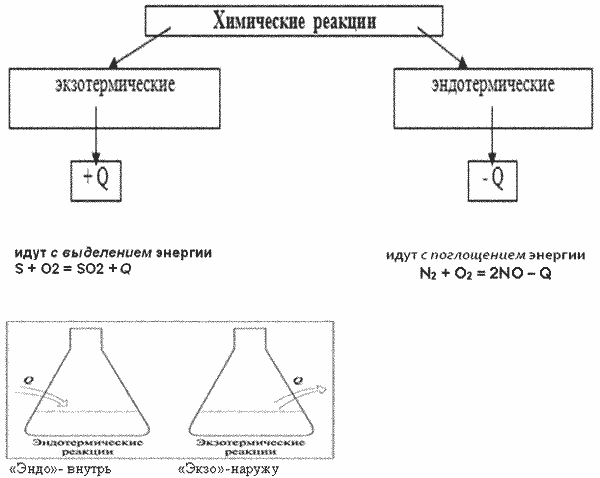 Химические уравнения, в которых указывается тепловой эффект, называют термохимическими. Например: 2HgO —> 2Hg + O2 – 180 кДж,        С(тв) + O2(г) —> СO2(г) + 394 кДжРаздел химии, в задачу которого входит определение и изучение тепловых эффектов реакции  называется Термохимией.4. По термохимическим уравнениям реакций можно проводить различные расчёты. Для решения задач по термохимическим уравнениям реакций нужно записать само уравнение и провести необходимые расчеты по нему.Алгоритм решения задач по термохимическому уравнению реакции Кратко записать условия задачи (“дано”).Записать термохимическое уравнение реакции (ТХУ), одной чертой в уравнении реакции подчеркивают то, что известно, двумя чертами подчёркивают то, что необходимо определить.Провести вспомогательные вычисления.  m=M* v Составить пропорцию, используя вспомогательные вычисления и условия задачи, и решить ее.Записать ответ.Объяснение решения задач:1. Вычислите массу разложившегося мела (СаСО3), если известно, что на его разложение затрачено 1570 кДж.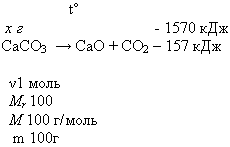 Мr (СаСО3) = Аr(Са) + Аr(С) + Аr(О) 3 = 40 + 12 + 16 3 = 100Мr = Мr m = v * МM(СаСО3) = 1 моль* 100 г/моль = 100г100г СаСО3 - 157 кДж - х г СаСО3 - 1570 кДж 100г : 157 кДж = х г : 1570 кДжх = 1000г СаСО3Ответ: m (СаСО3) = 1 кг (или разложилось 1000г мела)Выполните задание.1. Заполни пропускиРеакции, протекающие с выделением теплоты и света, называют реакциями ….    Это реакции ….2. Какие схемы можно назвать термохимическими уравнениями реакций?а) 2 H2(г) + O2(г) = 2 H2О(ж) + 572 кДжб) 2 H2 + O2 = 2 H2О + 572 кДжв) 2 H2(г) + O2(г) = 2 H2О(ж)3. Какая запись, соответствует эндотермической реакции?а) С(тв) + O2(г) = СO2(г) + 394 кДжб) СаСO3 = СO2 + СаО – 310 кДжг) Н2 + I2 = 2HI – 52 кДжд) 3Fe + O2 = Fe3O4 + 118 кДж4. Приведены уравнения реакций:1. С+О2 = СО2 +  402,24кДж2. 2HgO = 2Hg + О2 -180кДж4.Определите тип, к которому относятся данные реакции.а) обе реакции экзотермическиеб) обе реакции эндотермическиев) А – эндотермическая, а Б – экзотермическаяг) А – экзотермическая, а Б – эндотермическая5.При взаимодействии 2г кальция с кислородом выделилось 127кДж теплоты. Напишите  термохимическое уравнение для данной реакции.ДатаПредметТемаРекомендации, заданиеФормат отчетаСроки сдачи работы25.04Решение задач по химии.Расчеты теплового эффекта химической реакции. Термохими ческие уравнения.Написать  конспект в рабочую тетрадь.Выполнить задания.Фото решения задач в тетради  на WhatsApp89676577485 или на электронную почту Natashapodgornova@yandex.ru25.04.20